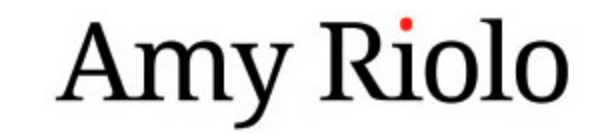 DescriptionAmy Riolo, LLC is a rapidly expanding company that deals with publishing, writing, marketing, the food business in US and Italy, and major media (tv and print) on a daily basis. We plan large scale culinary and culture events as well as culinary tours to the Mediterranean region. We are looking for a qualified intern to join our marketing/advertising team. We produce quality work for our publications and Amy Riolo Selections product line and seek an intern who can participate in various stages of print and online marketing campaigns.

This intern should be prepared to work in a fast-paced team environment and will finish the internship having gained broad experience in various aspects of marketing.ResponsibilitiesAssist in the creation of signage, circulars, mock ups, email campaigns, online promotion, etc.Assist in the distribution or delivery of marketing materialsAssist with the fulfillment of marketing offersPerform analysis of marketing and sales dataSeek and analyze competitor marketing and sales materials both on and offlineEnter contact information into contact management systemsProvide support to social media effortsMonitor social media for trending topics to utilize on social media channelsMaintain tracking report of public relations activityRequirementsUndergraduate student in DC majoring in Sales, Marketing, or AdvertisingExcellent verbal and written communication skillsExtensive knowledge of social mediaDriven and hard-workingAbility to take direction and multi-taskPowerPoint, Word and Excel experience a plusBenefitsPractical experience with current marketing and advertising techniquesShadowing, mentoring, and training opportunities with successful marketing professionalsOpportunity to participate in networking and television as well as live events and meetingsFlexible schedule for students – approximately ½ of work can be done remotelyUpon completion, students will receive a detailed plan of action for beginning their career, a professional reference, and job listing for their resumeIf interested, please send a letter stating your career goals and why this internship interests you as well as your current resume to amy@amyriolo.com